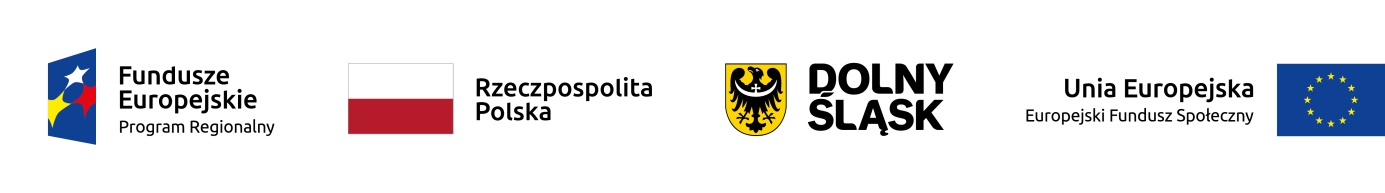 HARMONOGRAM ZAJĘĆ Z PSYCHOLOGIEMw Publicznym Żłobku w Wińsku z filią przy ul. Szkolnej 4W ramach projektu „Nowe miejsca opieki nad dziećmi do lat 3w Gminie Wińsko szansą     na wzrost zatrudnienia wśród rodziców” współfinansowanego z Europejskiego Funduszu Społecznego w ramach Regionalnego Programu Operacyjnego Województwa Dolnośląskiego na lata 2014-2020. Numer i nazwa Działania: 8.4 Godzenie życia zawodowego i prywatnego.Miesiąc: kwiecień 2021 r.                                                                                                      Dyrektor Żłobka                                                                                                         Diana ZiołaLp.DataGodzinyGodzinyLp.Dataoddo1.12.04.2021 r.12:3016:002.14.04.2021 r.12:3016:003.16.04.2021 r.8:0011:004.19.04.2021 r.11:3015:005.21.04.2021 r.11:3015:006.26.04.2021 r.8:0011:007.28.04.2021 r.8:0011:00